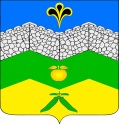 администрация адагумского сельского поселения крымского района                              ПОСТАНОВЛЕНИЕот 14.07.2021 г.	             № 211                                                               хутор  АдагумО внесении изменений в постановление администрации Адагумского сельского поселения Крымского района от 2 сентября 2020 года № 159«Об утверждении Положения об организации похоронного дела и содержании кладбищ на территории Адагумского сельского поселения Крымского района»В целях актуализации регламентированного положения о порядке предоставления гарантированных услуг по погребению и организации похоронного дела на территории Адагумского сельского поселения Крымского района в соответствие со статьями 13.1, 22 и 25.1 Закона Краснодарского края от 4 февраля 2004 года № 666-КЗ «О погребении и похоронном деле в Краснодарском крае», руководствуясь уставом Адагумского сельского поселения Крымского района,        п о с т а н о в л я ю:1.	Внести изменения в постановление администрации Адагумского сельского поселения Крымского района от 02 сентября 2020 года № 159 «Об утверждении Положения об организации похоронного дела и содержании кладбищ на территории Адагумского сельского поселения Крымского района» (далее – постановление) следующие изменения:1) пункт 3.8 приложения к постановлению изложить в следующей редакции:«3.8. Стоимость гарантированного перечня услуг по погребению устанавливается постановлением администрации Адагумского сельского поселения Крымского района, по согласованию с соответствующими отделениями Пенсионного фонда Российской Федерации, Фонда социального страхования Российской Федерации, а также с органами государственной власти субъектов Российской Федерации и возмещается специализированной службе по вопросам похоронного дела в десятидневный срок со дня обращения этой службы за счет средств соответствующих бюджетов.»; 2) пункт 7.31 приложения к постановлению изложить в следующей редакции:«7.31. За резервирование места семейного (родового) захоронения, превышающего размер бесплатно предоставляемого места для родственного захоронения, взимается плата, утверждаемая постановлением администрации Адагумского сельского поселения Крымского района.»;3)  дополнить пункт 1 приложения № 3  к  Положению об организации похоронного дела и содержанию кладбищ на территории Адагумского  сельского поселения Крымского района абзацем следующего содержания:«Регистрация захоронений осуществляется при наличии свидетельства о смерти, выданного органами ЗАГС, или медицинского свидетельства о смерти, а регистрация захоронения урны с прахом - при наличии свидетельства о смерти, выданного органами ЗАГС, или медицинского свидетельства о смерти и справки о кремации».2. Главному специалисту администрации Адагумскогого  сельского поселения Крымского района Е.Г. Медведевой обнародовать настоящее постановление путем размещения на информационных стендах, расположенных на территории   Адагумскогого  сельского поселения Крымского района и разместить на официальном сайте администрации Адагумскогого сельского поселения Крымского района  в сети Интернет.3. Постановление вступает в силу со дня официального обнародования.Глава Адагумского сельского поселения     Крымского района                                                                        А.В. Грицюта